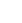 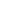 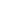 ПОЛІТИКА2020 рік    Політика захисту дітейТАБЛИЦЯЗМІСТЗмістВизначення	3Мета.	5Сфера застосування	5Загальна інформація	6Зобов'язання щодо захисту дітей	7Керівні принципи захисту дітей……………………………………………………………….7Оцінка ризику захисту дітей.	9Повідомлення про занепокоєння щодо захисту дітей………………..……………………10Відповідь на проблеми захисту дітей……………………………………………………....12Дисциплінарні наслідки	………….....12Впровадження та моніторинг………………………………………………………………13Додатки.	14а. Список неприпустимої поведінки…………………………………………………..14б. Захист дітей у матеріалах з комунікації, маркетингу та розвиткудля АДРА	15ВступАДРА прагне до справедливого світу, який просуває права дітей, як це визначено у Конвенції ООН про права  дитини (UNCRC) . АДРА вірить, що кожна дитина і молода людина мають право жити життям, вільним від  будь-якої форми насильства, і заслуговують на те, щоб зростати в безпечному, мирному, вихованому та сприятливому середовищі, де вони можуть повною мірою реалізувати свої права. Це один із способів, яким  АДРА виконує свою мету «служити людству, щоб усі могли жити так, як задумав Бог».Ми дуже серйозно ставимося до нашої відповідальності та обов’язку, щоб гарантувати, що ми, як агенція, і будь-хто, хто нас представляє, жодним чином не завдавали шкоди, зловживань та не вчиняли будь-яких інших актів насильства щодо дітей або не піддавали їм ризику.Ми пропагуємо безпечні практики для дітей та молоді, підходи, заходи та середовище, які поважають, визнають та реагують на конкретні потреби захисту, а також звертаємо увагу на ризики захисту, пов’язані з їх відмінностями і перетином ідентичностей. АДРА не терпить навмисної шкоди дітям і впроваджує сувору політику для запобігання та реагування на ці проблеми.ВизначенняВизначенняМетаЦя Політика окреслює зобов’язання АДРА гарантувати, що ми не завдаємо шкоди дітям через наші програми чи представників. У ньому викладено різні обов’язки представників АДРА щодо захисту дітей від шкоди та підсумовує прийнятну поведінку під час роботи з дітьми. Політика також забезпечує основу для загальномережевого підходу до захисту дітей, викладаючи принципи ефективного захисту дітей. Загалом, ця Політика допомагає створити безпечне та позитивне середовище для дітей та показати, що АДРА серйозно ставиться до свого обов’язку піклуватися.Ця політика не є:Практичний посібник, підхід або стратегія щодо програм запобігання насильству над дітьми та реагування на них.Сфера застосуванняЯк затверджена політика мережі організації Політика захисту дітей відноситься до:а. АДРА Міжнародна та всі регіональні офіси АДРА, представництва в країнах, офіси на місцях та будь-які місця реалізації  проекту;б. Усі офіси, які бажають дотримуватися стандартів акредитації таліцензування АДРА;в. Усі інші організації, які погоджуються дотримуватися політики АДРА;г. Весь постійний, тимчасовий та неповний персонал; члени правління; стажери; волонтери; відвідувачі АДРА (включаючи ЗМІ); підрядники та консультанти; а субгрантоотримувачі (місцеві партнери-виконавці та постачальники послуг) також повинні відповідати Політиці захисту. У Політиці ця група називатиметься «представниками АДРА» або «ми».Персонал та ті, хто пов’язаний з АДРА, завжди представляють організацію. Погана поведінка в робочий час і поза ним підриває роботу та цінності АДРА. Таким чином, Політика захисту дітей поширюється на всіх Представників АДРА під час перебування на робочому місці та поза ним у робочий та неробочий  час щодня протягом року. Приєднання до АДРА означає, що потрібно дотримуватися стандартів АДРА, навіть якщо стандарти вищі за місцевий контекст або діючі закони.Ця політика буде автоматично застосовуватися в тій самій країні та в усіх регіонах, де Національний офіс АДРА фінансує проекти, і повинна використовуватися разом зі Стандартами впровадження системи захисту АДРА.ОбсягУсі організації АДРА повинні запровадити власні процедури, які повинні дотримуватися цієї та інших мережевих політик. АДРА буде дотримуватися законів і правил, які забороняють неправомірну поведінку, але якщо ця політика перевищує будь-які вимоги законодавства, АДРА буде дотримуватися стандартів цієї політики в межах, дозволених чинним законодавством. У випадках, коли це вимагається законом або місцевою практикою, офіси АДРА можуть покращувати стандарти та вимоги, викладені в цій політиці, але не можуть змінювати саму політикуЗагальна інформаціяАДРА вважає, що всі діти, незалежно від віку, статі, інвалідності, етнічного походження чи інших варіацій, мають право на захист від усіх форм шкоди, жорстокого поводження, нехтування та експлуатації. АДРА не буде терпіти жорстоке поводження з дітьми (які визначаються як віком до 18 років) у будь-якій формі.Ми прагнемо не завдати шкоди дітям через програми, заходи та представників АДРА. Тому діти, які стикаються з програмами та діяльністю АДРА, повинні бути максимально захищені від навмисних або ненавмисних дій і недоліків, які ставлять їх під загрозу.1Усі представники АДРА повинні використовувати захисний підхід під час планування, реалізації та моніторингу програм або інших форм взаємодії (наприклад, збору коштів, кампаній тощо) з дітьми, щоб допомогти бути ефективним у пом’якшенні та усуненні цих ризиків.АДРА визнає, що ненавмисні дії, відсутність попереджувальних дій та інші недоліки з нашого боку іноді можуть мати ненавмисні наслідки – заподіяти шкоду. Усі занепокоєння з приводу жорстокого поводження з дітьми або неякісного захисту дітей повинні бути доведені до відома АДРА та будуть сприйматися серйозно.АДРА проводитиме ретельне та справедливе розслідування скарг, які вказують на можливе порушення цієї Політики. Відповіді на звинувачення в жорстокому поводженні з дітьми будуть зосереджені на постраждалих, враховувати комплексні потреби та безпеку всіх причетних, а дії відповідатимуть найкращим інтересам дитини. Обґрунтовані звинувачення у жорстокому поводженні з дітьми призведуть до відповідних дисциплінарних стягнень.У частині своїх зобов’язань щодо захисту прав дітей представники АДРА зобов’язані висловлювати будь-яку стурбованість безпекою дітей у громадах, в яких працює АДРА, і, якщо це в інтересах дитини, повідомляти про це відповідним органам.1Згаданий тут ризик включає ризик жорстокого поводження з дітьми, сексуальної експлуатації, травм та будь-якої іншої шкоди.Зобов'язання щодо захисту дітейЦя Політика вимагає, щоб кожен офіс АДРА та його представники:Набір осіб та організацій (всіх, хто працює з АДРА та співпрацює з АДРА), які підходять для роботи з дітьми, використовуючи суворі методи безпечного набору для роботи з дітьми. Це повинно включати перевірку кваліфікації та перевірки матеріалів з кримінальних справ.2Проводити постійні тренінги із захисту дітей, охорони дітей та інших відповідних тем, щоб гарантувати, що представники АДРА можуть належним чином виконувати свої обов’язки.Переконайтеся, що всі представники АДРА ознайомлені зі своїми обов’язками щодо захистудітей та належним чином реагують на питання захисту дітей та охорони.Член мережі офісів АДРА має поводитись належним чином по відношенню до дітей і ніколи не зловживати позицією довіри.Визначити, зменшити та намагатись  уникнути потенційних ситуацій ризику для дітей, активно створюючи безпечне для дітей середовище для діяльності АДРА.Створити та підтримувати системи, які сприяють підвищенню обізнаності щодо захисту дітей, дозволяють запобігти шкоди та полегшують повідомлення про проблеми захисту дітей та реагування на них.Негайно вживайте заходів, якщо ви виявите або підозрюєте, що дитина знаходиться в групі ризику, зазнала насилля  чи нехтування.Завдяки цим зобов’язанням АДРА робить мережу безпечною для дітей, а створюючи безпечну для дітей організацію, ми шануємо їхні права, наші прагнення та Божі наміри.Керівні принципи захисту дітейОдин із принципів роботи АДРА — «захищати основні права людей, з якими вона працює, наділяючи їх силою говорити самих за себе». Щоб реалізувати цей принцип роботи АДРА, ця Політика викладає додатковий набір принципів для інформування наших зусиль із захисту дітей. До них належать:Права дитини: Усі діти віком до 18 років мають рівні права на захист від усіх форм насильства, як зазначено у статті 19 Конвенції Організації Об’єднаних Націй про права дитини.3Рівність: Кожна дитина має фундаментальне право на життя, виживання та розвиток. Процеси та програми АДРА мають створити основу для забезпечення реалізації прав дітей на захист від шкідливих впливів, зловживань та експлуатації.2Ці вимоги наведені в Додатку I Політики PSHEA.3Усі діти віком до 18 років мають рівні та основні права на захист від усіх форм насильства та право на життя, виживання, і розвиток, як зазначено у статті 19 Конвенції Організації Об'єднаних Націй про права дитини.Інклюзивність та розширення можливостей: Діти мають бути наділені повноваженнями розуміти свої права в цій сфері та знати, що є прийнятним, а що неприйнятним, і що вони можуть зробити, якщо є проблема чи занепокоєння. Усіх дітей слід заохочувати до реалізації свого потенціалу, а з нерівністю та дискримінацією слід боротися. Крім того, АДРА має сприяти активному залученню дітей до власного захисту.Недискримінація: Дітям буде гарантовано право вільно висловлювати свої погляди, і цьому буде надаватися «належна вага» відповідно до їх віку та рівня зрілості у спосіб, який є всеохоплюючим і розширює можливості. Ми не будемо дискримінувати дитину. До дитини будуть ставитися з повагою, незалежно від статі, національності чи етнічного походження, релігійних чи політичних переконань, віку, фізичного чи психічного здоров’я, сексуальних уподобань та гендерної ідентичності, сім’ї, соціально-економічного та культурного походження чи будь-якої історії конфлікту з  законом.Найкращі інтереси дитини: Усі рішення щодо добробуту, захисту та охорони дітей, а також  наші рішення та дії у відповідь на проблеми захисту дітей та порушення цієї Політики будуть керуватися принципом «найкращих інтересів дитини». АДРА намагатиметься забезпечити їхню безпеку, здоров’я та благополуччя, включаючи задоволення їхніх емоційних, психологічних та фізичних потреб.Спільна відповідальність: Представники АДРА несуть відповідальність за підтримку догляду та захисту дітей, демонструючи найвищі стандарти поведінки в їхньому особистому житті. Кожен несе відповідальність за розуміння та просування цієї Політики. Представники АДРА повинні робити все можливе, щоб запобігти будь-яким занепокоєнням або потенційним порушенням Політики, повідомити про них та належним чином реагувати на них.Не завдавати шкоди: АДРА несе особливу відповідальність перед  дітьми, які контактують з нами. Жодна дитина не може завдати шкоди в результаті своєї взаємодії з учасником програми АДРА або в рамках будь-якої кампанії АДРА зі збору коштів або адвокаційної кампанії, навмисно чи ненавмисно. Ми також прагнемо до фізичного та онлайнового середовища, яке сприяє безпеці та добробуту дітей та мінімізує ризик заподіяння їм шкоди. У випадках, коли повідомляється про порушення політики, ми забезпечимо, щоб розслідування, подальші заходи та підтримка були зосереджені на найкращих інтересах та потребах дитини.Відкриті та відповідальні: Ми відкриті та прозорі та відповідатимемо за нашезобов’язання захищати дітей. Можна підіймати й обговорювати проблеми щодо захисту, можна оскаржувати й вирішувати погану практику та неналежну поведінку, а наші захисні заходи регулярно переглядатимуться та посилюватимуться, щоб ми залишалися підзвітними перед дітьми та їхніми сім’ями.Відповідальний перед дітьми та постраждалими групами населення: Ми зобов’язані інформувати  дітей та надавати їм можливості, щоб вони дізнавалися про свої права на захист і мали змогу краще реалізовувати їх. Ми працюватимемо з дітьми та їхніми сім’ями, гарантуючи, що вони розуміють суть цієї політики, наші зобов’язання щодо захисту та їхні права, а також засоби, за допомогою яких вони можуть повідомляти про порушення політики. Ми також залучимо їх до розробки заходів захисту в АДРА відповідно до їх віку, статі, здібностей та можливостей, що розвиваються.Нульова терпимість до жорстокого поводження з дітьми: АДРА вважає, що будь-яка форма жорстокого поводження з дітьми є неприйнятною і не буде допускатися. АДРА діятиме з питань захисту та охорони дітей, гарантуючи, що наші дії були вчасними, відповідними та зосередженими на найкращих інтересах дитини чи молодої людини, беручи до уваги їхній вік, стать та інші специфічні потреби та особливості захисту.Конфіденційність: Усі проблеми/звіти/розслідування щодо захисту дітейрозглядатимуться на основі необхідності знати, а всі записи зберігатимуться в безпеці. Аналогічно, зв’язок буде конфіденційним і безпечним, наскільки це можливо та доцільно за обставин і відповідно до чинного законодавства.Своєчасність: Враховуючи можливість збільшення або повторного зловживання, своєчасне реагування є  важливим, а супровідні процедури встановлюють обов’язкові часові обмеження на повідомлення та реагування на проблеми.13Тривалий вплив: Ця Політика спрямована на те, щоб представники АДРА, особливозовнішні партнери, були кваліфікованими, впевненими, розуміли, приймали та отримували хорошу підтримку у виконанні своїх обов’язків щодо захисту та позитивно взаємодіяли з дітьми та громадами, щоб покращити досягнення цілей АДРА та в цілому цілі та зобов'язання програми.Оцінка ризику захисту дітейЩоб залишатися відповідним цій Політиці, кожен офіс АДРА повинен проявити належну ретельність для виявлення, пом’якшення та моніторингу ризиків жорстокого поводження з дітьми за допомогою пропорційного підходу до управління ризиками, який буде реалізований через цю політику. Оцінки ризику захисту дітей та плани пом’якшення можуть бути включені в попередні оцінки, такі як реєстр ризиків безпеки або гендерний аналіз.4Оперативний:Кожен офіс АДРА має проводити щорічну оцінку ризиків, яка визначає організаційні ризики, які включають адміністративні сфери (наприклад, персонал, інформація та технології), які не обов’язково стосуються конкретного проєкту.  4Інструменти для управління ризиками захисту знаходяться в Наборі інструментів для впровадження захисту на ENet:Управління операційними ризиками, Програмне управління ризиками , і Управління ризиками партнерів .Відповідно, кожен регіональний офіс  має підтримувати контекст і карту перенаправлень, щоб відстежувати діючі закони, культурні норми, вимоги щодо звітності щодо захисту дітей та відомих постачальників послуг (наприклад, служби захисту дітей) для направляння дітей, які постраждали від насильства.Проект: Для програм, які мають прямий і непрямий контакт з дітьми, команди програмиповинні оцінити рівень ризику жорстокого поводження з дітьми та відповідно адаптувати розробку програми та впроваджувати стратегії запобігання. Це особливо важливо в гуманітарних умовах.Партнери (субгрантоотримувачі та постачальники послуг): У процесі виборупартнера слід враховувати здатність потенційного партнера дотримуватися Структури політики безпеки АДРА. Рівень цієї оцінки повинен відповідати ступеню залучення (контакту) партнера з дітьми. Висновки цієї оцінки повинні бути основою для остаточного контракту та плану роботи між АДРА та партнером для посилення спроможності партнера щодо захисту дітей.Ці оцінки відображатимуть процеси та документи щодо ризиків та прийняття рішень. Знову ж таки, це не має бути окремою процедурою, її слід включити в існуючі процеси планування діяльності та управління ризиками.Повідомлення про проблеми захисту дітейПоведінка та дії, які підривають «Керівні принципи захисту дітей» та зобов’язання АДРА підтримувати безпечне для дітей середовище, заборонені, і їх слід якнайшвидше вирішувати відповідно до цієї Політики.Програмні проблеми можна визначити за допомогою конкретних індикаторів MEAL і використовувати для адаптації заходів. Якщо представники АДРА отримають або мають скаргу чи занепокоєння, пов’язані з конкретним інцидентом з приводу безпеки дітей (необов’язково залучати представника АДРА), вони повинні негайно повідомити про це і не розслідувати подальше розслідування. Якщо дитині загрожує безпосередня небезпека, представники АДРА повинні негайно зателефонувати до служби екстреної допомоги, наприклад до поліції або служби захисту дітей, перш ніж повідомляти про це АДРА.5В іншому випадку представники АДРА повинні повідомити свого координатора з питань безпеки (або відповідну особу) протягом одного робочого дня (24 години) або якомога швидше, якщо безпека та технології не дозволяють дотримати цей термін.5Місцеві процедури захисту дітей тут можуть відрізнятися, якщо повідомлення про безпосередню небезпеку якимось чином створить більшу небезпеку для дитини та/або її сім'ї.Повідомлення про проблеми захисту дітейЯкщо в інцидентах бере участь представник АДРА, координаційний центр з питань безпеки повинен повідомити про це свого керівника по країні та Міжнародний офіс АДРА, регіональний офіс, голову місцевого правління та будь-який допоміжний офіс АДРА протягом наступних 24 годин.Офіс з питань охорони та інші відповідні особи оцінять ситуацію на предмет будь-яких потенційних проблем зі здоров’ям, безпекою та захистом та пом’якшать серйозні ризики або негайно нададуть направлення.Конфіденційність буде збалансована з необхідністю діяти.Якщо ви не почуваєтеся комфортно повідомляти до координаційного центру з питань безпеки або керівника по країні (наприклад, якщо ви вважаєте, що звіт не буде сприйнятий серйозно, або якщо ця особа причетна до проблеми), ви  можете повідомити за межами його офісу.  Альтернативні варіанти можуть включати:Платформа для повідомлень офісу країни або голова місцевої радиРегіональний офіс АДРАОфіс охорони в АДРА Міжнародна Protection@adra.orgПлатформа для інформування АДРА Міжнародна Adventist.Alertline.com/GCS/WelcomeКонфіденційність буде максимально збережена під час звітування, обмежуючи інформацію якомога меншою кількістю людей.У випадках, у яких бере участь представник іншої організації, Управління з питань безпеки або місцевий координаційний центр з питань безпеки або директор по країні  передаватиме звинувачення до відповідного координаційного центру цієї організації, в ідеалі відповідно до міжвідомчого протоколу.Якщо організація суб’єкта скаржника є партнером АДРА, слід дотримуватися попередньо встановлених спільних процедур партнерства. Представникам АДРА рекомендується повідомляти безпосередньо зовнішнім організаціям, якщо скарга не стосується АДРА.Якщо в громадах, в яких працює АДРА, виникає занепокоєння з приводу жорстокого поводження з дітьми, тобто звинувачення не стосується представника АДРА або гуманітарного працівника, особа має працювати з відповідними людьми у своєму офісі та передати справу до відповідної організації та/або послуги, попередньо визначені в контекстному відображенні, необхідні як частина оцінки ризику, яку повинні підтримувати офіси.Блок-схема звітності: Оцінка проблем або інцидентів щодо захисту дитини та повідомлення про них.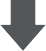 Інструкції щодо того, як отримувати скарги від дітей та як створити безпечні умови для існування дитини, яка причетна до насильства, розміщена в Глобальні процедури АДРА для отримання та повідомлення про делікатні скарги.Відповідь на проблеми захисту дітейУ разі потреби, буде проведено адміністративне розслідування та можливе направлення до державних органів для кримінального розслідування відповідно до законодавства країни, в якій вони працюють; та/або АДРА відповідно до дисциплінарних процедур.Офіси АДРА зобов'язані підтримувати процес розслідування щодо адміністративних гарантій та будь-які вимоги щодо звітності. Слідча група та комітет, які беруть участь у процесі розслідування, разом із відповідним регіональним та національним офісом АДРА вирішуватимуть, чи,  і коли про звинувачення буде    повідомлено державним органам з дотриманням  інтересів   дитини як основним вирішальним фактором.Офіси АДРА, які не дотримуються процесу адміністративного розслідування щодо захисту дітей та/або не дотримуються висновків та рекомендацій, АДРА Міжнародна залишає за собою право інформувати внутрішні та зовнішні зацікавлені сторони (наприклад, донорів, Церкву адвентистів сьомого дня у відповідному регіоні) , і може призвести до видалення ліцензії на акредитацію АДРА (AAL).Дисциплінарні наслідки жорстокого поводження з дітьми з боку представника АДРАБудь-яке обґрунтоване порушення Політики захисту дітей буде вважатися актом грубого порушення і    підставою для припинення. Порушення цієї політики розглядатимуться відповідно до дисциплінарних процедур та договірних угод. Порушення з боку осіб, які не є співробітниками АДРА, можуть спричинити санкції, включаючи дисциплінарні заходи, що призводять до можливого звільнення, розірвання всіх відносин, включаючи договірні та партнерські угоди, а також, якщо доречно, відповідні юридичні чи інші подібні дії.Співробітники АДРА можуть звільнитися, поки триває розслідування; однак розслідування проводитиметься до завершення. Якщо звинувачення щодо працівника є обґрунтованими, АДРА не прийме прохання працівника про звільнення, а натомість відповість дисциплінарним стягненням, рекомендованим Слідчим комітетом.Усі обґрунтовані порушення з боку співробітника АДРА призведуть до припинення та позбавлення права на повторний прийом або отримання в майбутньому контрактів, грантів чи інших ресурсів від АДРА. Жорстоке поводження з дітьми вважається злочином у багатьох юрисдикціях, де працює АДРА. АДРА підтримуватиме постраждалих або постраждалих у повідомленні про сексуальне насильство до правоохоронних органів, а в деяких випадках може повідомляти як організація, яка має правові зобов’язання.Якщо виникло обґрунтоване занепокоєння щодо підозри на жорстоке поводження з дитиною чи молодою особою, але під час розслідування виявиться необґрунтованим, проти того, хто звітував не буде вжито жодних заходів. Однак у випадках завідомо неправдивих звинувачень будуть застосовані відповідні санкції.Якщо виникне обґрунтоване занепокоєння щодо підозри на жорстоке поводження з дітьми, яке виявиться необґрунтованим під час розслідування, проти того, хто звітував не буде вжито жодних заходів. Однак у випадках завідомо неправдивих звинувачень у жорстокому поводженні з дітьми будуть застосовуватися відповідні санкції.Будь-яка особа, на яку поширюється ця Політика, якщо буде виявлено переслідування, примушування, залякування або помста проти іншого, що порушує цю Політику, буде піддаватися невідкладним і відповідним дисциплінарним стягненням, аж до звільнення.Впровадження та моніторингКожен, хто працює з АДРА та співпрацює з нею, несе відповідальність за забезпечення безпеки та захисту дітей. Обов’язки, викладені нижче, є обов’язковими для тих, хто підпадає під дію Політики.Місцеві ради несуть остаточну відповідальність за цю Політику; а президент АДРА Міжнародна, регіональні директори та директори по країнах відповідають за його виконання.Усі АДРА менеджери також несуть відповідальність за забезпечення виконання цієї політики та пропагування її як актуальної в усіх а аспектах своєї роботи, притягувати себе та інших до відповідальності та допомагати створити безпечне середовище для всіх.При дотриманні цієї Політики слід керуватися Стандартами впровадження АДРА з питань безпеки (Safeguarding Framework (ASF), де мінімальні стандарти захисту дітей зазначені в цьому документі в рамках зобов’язань 2, 3 і 4.Ця мережева політика буде переглядатися Офісом захисту та NetCom щонайменше кожні три роки або раніше, якщо знадобляться значні зміни. Цей огляд гарантує, що ця Політика контролюється та відповідає іншим Політикам, процедурам та інструкціям АДРА Safeguarding Framework.Додаток I: Список неприпустимої поведінкиПредставники АДРА з повагою ставитимуться до всіх дітей і не будуть використовувати мову чи поведінку по відношенню до дітей, які є неадекватними, образливими, сексуально провокаційними, принизливими чи культурно невідповідними. Тому представники АДРА ніколи не повинні:Вдаряти або іншим чином проявляти фізичну силу або фізичне насильство над дітьми.Вступати в сексуальну діяльність або мати статеві стосунки з будь-ким віком до 18 років, незалежно від віку повноліття/згоди чи звичаїв на місцевому рівні. Помилкове переконання у віці дитини не є захистом.Розвивати стосунки з дітьми, які будь-яким чином можна вважати експлуататорськими або жорстокими.Діяти так, що будь-яким чином може бути образливим або поставити дитину під загрозу жорстокого поводження.Використовувати неприйнятну, образливу лексику, висловлювати пропозиції або пропонувати поради. Вербальне, емоційне та психологічне насильство над дітьми є порушенням цієї політики.Поводитись фізично або словесно неналежним або сексуально провокуючим способом.Приймати дитину/дітей, з якою  працюють, залишати на ніч у своєму будинку без нагляду, якщо немає виняткових обставин та попереднього дозволу від лінійного керівника.Спати в одному ліжку з дитиною, з якою вони працюють.Спати в одній кімнаті з дитиною, з якою вони працюють, якщо не застосовуються виняткові обставини та попередній дозвіл від лінійного керівника.Робити для дітей речі особистого характеру, які вони можуть зробити самі.Потурати або брати  участь у поведінці дітей, яка є незаконною, небезпечною чи образливою.Діяти таким чином, щоб присоромити, принизити, знецінити  або розбещувати  дітей або іншим чином  чинити будь-яку форму емоційного  насильства.Дискримінувати, виявляти несправедливе різне ставлення або прихильність до окремих дітей,виключаючи інших.Проводити надмірний час наодинці з дітьми та подалі від інших у спосіб, який можна було б  витлумачити як невідповідне.Показувати дитині невідповідні зображення, фільми і веб-сайти, включаючи порнографію та надзвичайне насильство.Ставити їх в таке становище, коли вони стануть вразливими до звинувачень унеправомірній поведінці.Наймати дітей на домашню чи іншу роботу, яка є невідповідною з огляду на їх вік або стадію розвитку, що заважає їхньому часу, доступному для навчання та відпочинку, або створює для них значний ризик травмуванняДодаток II: Захист дітей у матеріалах з комунікації, маркетингу та розвитку для АДРАПід час фотографування або зйомки дитини з робочими цілями, представники АДРА:Переконайтеся, що фотографи/журналісти/перекладачі належним чином перевірені, а посилання перевірені;Дотримуватись місцевих традицій або обмежень щодо відтворення особистих образів;Отримати інформовану письмову згоду від батьків або опікуна дитини, якщо їх можна ідентифікувати, а також інформовану згоду дитини перед фотографуванням або зйомкою дитини з поясненням, як буде використана фотографія або плівка;Переконайтеся, що мітки зображень або файлів не розкривають ідентифікаційну  чи потенційно  шкідливу інформацію про дитину:Оцініть ризик використання зображень дітей з легко ідентифікованими характеристиками(наприклад, інвалідний візок, шкільна форма тощо), що може зробити їх ціллю;Уникайте фотографій дітей, які загрожують стигматизації, помсті чи жорстокому поводженню, наприклад: діти, пов’язані зі збройними групами, діти, які пережили торгівлю  людьми, експлуатацію тощо;Додані відомості не повинні дозволяти відстежити дитину до її дому/спільнотиВідмічені будівлі, дорожні знаки, орієнтири, не включені в зображення.Переконайтеся, що всі візуальні образи представляють дітей гідно та шанобливо, а не вразливо чи покірно;Не показуйте дітей роздягненими або в невідповідних позах;Переконайтеся, що зображення є чесними репрезентаціями контексту та фактів;Представникам АДРА заборонено публікувати зображення дітей, які є прямими або непрямими  бенефіціарами АДРА, у своїх особистих соціальних мережах.ЗатвердженняАДРА цінує та визнає підтримку з боку інших гуманітарних організацій у секторі, які були прозорими та підтримували у формуванні структури захисту дітей. Ця Політика разом з іншими  Політиками АДРА була створена значною мірою завдяки Маріам Дешам, директору із захисту дітей та молоді в Міжнародний план (Plan International) та їх глобальній політиці щодо захисту дітей та молоді (2017).ТермінВизначення та прикладиДитинаВідповідно до Конвенції ООН про права дитини, для цілей цієї політики, дитина визначається як будь- яка особа віком до 18 років (стаття 1 РК ООН).Насилля над дітьми(або жорстоке поводження з дітьми)Насилля над дітьми (або жорстоке поводження з дітьми) визначається як усі форми фізичного насильства, емоційного насильства, сексуального насильства та експлуатації, нехтування або недбалого поводження, комерційної чи іншої експлуатації дитини та включає будь-які дії, які призводять до фактичної або потенційної шкоди для дитини. . Жорстоке поводження з дітьми може бути навмисним актом, або воно може бути помилковою дією  для запобігання шкоди. Жорстоке поводження з дітьми — це все, що люди, установи  чи процеси роблять або не роблять навмисно чи ненавмисно, що завдає шкоди дитині або завдає шкоди її добробуту, гідності та перспективі безпечного та здорового розвитку в дорослому віці.Фізичне насильство передбачає застосування насильницької фізичної сили з метою спричинення фактичних  або ймовірних фізичних ушкоджень або страждань (наприклад, удари, трясіння, опіки, каліцтво жіночих статевих органів, катування).Емоційне чи психологічне насильство включає принизливе та таке, що принижує гідність, поводження, як-от обзивання, постійна критика, приниження, постійна ганьба, одиночне ув’язнення та ізоляція. Сюди також входять невідповідні словесні чи символічні дії щодо дитини або постійна нездатність з часом забезпечити дитині адекватне, нефізичне виховання та емоційну доступність. Такі вчинки мають високу ймовірність зашкодити самооцінці або соціальній компетентності дитини.Нехтування - це неспроможність забезпечити дитині (де є можливість це зробити) умовами, які культурно прийняті як необхідні для її фізичного та емоційного розвитку та благополуччя.ТермінВизначення та прикладиНасилля над  дитиною(або жорстоке поводження з дітьми)Сексуальне насильство над дітьми включає примушування або спонукання дитини брати участь у сексуальних діях, які можуть включати фізичний контакт (проникнення, дотики тощо) або неконтактні дії, незалежно від того, усвідомлює дитина чи погоджується на те, що відбувається. Це визначення також стосується того, чи був фізичний контакт чи ні, і чи кажуть, що неповнолітній ініціював чи погоджувався на таку поведінку.Приклади включають усі форми сексуального насильства, включаючи непристойні дотики чи викриття, використання відвертих виразів сексуального характеру по відношенню до дитини, кровозмішення, ранні та примусові шлюби, зґвалтування, участь у порнографії (включаючи демонстрацію  дітям порнографічних матеріалів), експлуатаційне використання дитини в проституції, і сексуальне рабство.Захист дітейУсі відповідні заходи та структури для захисту дітей від усіх форм фізичного чи психічного насильства, травм або жорстокого поводження, нехтування чи недбалого поводження, жорстокого поводження чи експлуатації, включаючи сексуальне насильство, та реагування на них. Метою захисту дітей є заохочення, захист і виконання прав дітей на захист від жорстокого поводження, недбалості, експлуатації та насильства, як це зазначено в Конвенції ООН про права дитини (UNCRC)) та інших договорах про права людини, гуманітарних питаннях та у справах біженців. конвенцій, а також національних законів.Для АДРА заходи захисту дітей повинні, у відповідних випадках, включати ефективні процедури для створення соціальних програм для забезпечення необхідної підтримки для дитини та тих, хто піклується про дитину, а також для інших форм чи профілактики та ідентифікації, звітування, направлення, розслідування, лікування та подальші заходи щодо випадків жорстокого поводження з дітьми.Ризик захисту дітейМожливість того, що ситуація може призвести до будь-якої форми жорстокого поводження або заподіяння шкоди дитині, незалежно від того, наскільки вона незначна.Безпека дітейБезпека дітей – це процес запобігання та захисту дітей від шкоди та надання їм можливості отримувати найкращі результати, незалежно від статі, віку, інвалідності, сексуальної орієнтації, раси, релігії, зміни статі чи будь-якої іншої вразливої характеристики. Згідно з цією Політикою, охорона дітей є обов’язком АДРА, щоб переконатися, що її представники та діяльність «не завдають шкоди» дітям, і що про інциденти повідомляється, коли вони трапляються.